Content: MathContent: MathContent: MathGrade Level: 6thGrade Level: 6thStandard: 6.NS.7aInterpret statements of inequality as statements about the relative position of two numbers on a number line diagram.Standard: 6.NS.7aInterpret statements of inequality as statements about the relative position of two numbers on a number line diagram.Standard: 6.NS.7aInterpret statements of inequality as statements about the relative position of two numbers on a number line diagram.Standard: 6.NS.7aInterpret statements of inequality as statements about the relative position of two numbers on a number line diagram.Standard: 6.NS.7aInterpret statements of inequality as statements about the relative position of two numbers on a number line diagram.I can statements:I can compare two numbers on a number line based on their locations.I can express the comparison of two numbers using inequality symbols.I can graph an inequality on a number line.I can explain inequalities used in real world situations.I can statements:I can compare two numbers on a number line based on their locations.I can express the comparison of two numbers using inequality symbols.I can graph an inequality on a number line.I can explain inequalities used in real world situations.I can statements:I can compare two numbers on a number line based on their locations.I can express the comparison of two numbers using inequality symbols.I can graph an inequality on a number line.I can explain inequalities used in real world situations.I can statements:I can compare two numbers on a number line based on their locations.I can express the comparison of two numbers using inequality symbols.I can graph an inequality on a number line.I can explain inequalities used in real world situations.I can statements:I can compare two numbers on a number line based on their locations.I can express the comparison of two numbers using inequality symbols.I can graph an inequality on a number line.I can explain inequalities used in real world situations.Score 4.0In addition to Score 3.0, in-depth inferences and applications that go beyond what was taught.In addition to Score 3.0, in-depth inferences and applications that go beyond what was taught.In addition to Score 3.0, in-depth inferences and applications that go beyond what was taught.Sample ActivitiesScore 4.0In addition to Score 3.0, in-depth inferences and applications that go beyond what was taught.In addition to Score 3.0, in-depth inferences and applications that go beyond what was taught.In addition to Score 3.0, in-depth inferences and applications that go beyond what was taught.Solve 5x > -8. Graph the solution.3.5In addition to score 3.0 performance, in-depth inferences and applications with partial success.In addition to score 3.0 performance, in-depth inferences and applications with partial success.Score 3.0The student can use an inequality sign to compare integers.The student exhibits no major errors or omissions.The student can use an inequality sign to compare integers.The student exhibits no major errors or omissions.The student can use an inequality sign to compare integers.The student exhibits no major errors or omissions.Use >, <, or = to compare the two integers.  -4          4					 2          -72.5No major errors or omissions regarding 2.0 content and partial knowledge of the 3.0 content.No major errors or omissions regarding 2.0 content and partial knowledge of the 3.0 content.Score 2.0There are no major errors or omissions regarding the simpler details and processes.  However, the student exhibits major errors or omissions regarding the more complex ideas and processes.There are no major errors or omissions regarding the simpler details and processes.  However, the student exhibits major errors or omissions regarding the more complex ideas and processes.There are no major errors or omissions regarding the simpler details and processes.  However, the student exhibits major errors or omissions regarding the more complex ideas and processes.Circle the number on the number that is the greater. 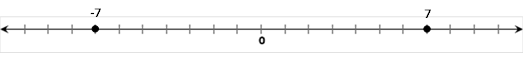 1.5Partial knowledge of the 2.0 content, but major errors or omissions regarding the 3.0 content.Partial knowledge of the 2.0 content, but major errors or omissions regarding the 3.0 content.Score 1.0With help, a partial understanding of some of the simpler details and processes and some of the more complex ideas and processes.With help, a partial understanding of some of the simpler details and processes and some of the more complex ideas and processes.With help, a partial understanding of some of the simpler details and processes and some of the more complex ideas and processes.0.5With help, a partial understanding of the 2.0 content, but not the 3.0 content.With help, a partial understanding of the 2.0 content, but not the 3.0 content.Score 0.0Even with help, no understanding or skill demonstrated.Even with help, no understanding or skill demonstrated.Even with help, no understanding or skill demonstrated.